Michigan Infectious Disease Society and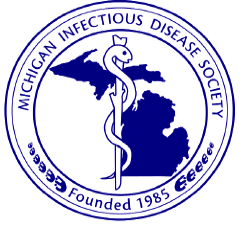 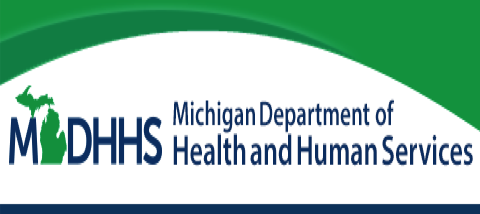 Michigan Department of Health and Human ServicesNovember 7, 2019 Annual Fall Scientific ConferenceFour Points by Sheraton, Novi/Detroit27000 South Karevich Drive, Novi, MI 48377, Phone 248-348-5000Program11:30 AM	Buffet Luncheon 12:15 PM	Welcome & Introductions - Leonard Johnson, MD, MIDS President 12:30		Keynote Address-HPV Immunization Globally and in MichiganMelinda Wharton, MD, Director, Immunization Services Division-CDS 1:30		Legionellosis in Michigan		Jevon McFadden, MD-MDHHS2:15		Break2:30		Measles Outbreak in MichiganSteven McGraw, MD, Chief, Emergency Medicine, Ascension Providence HospitalKayleigh Bailey, Oakland County Public Health Epidemiologist		3:15		Acute Flaccid ParalysisJanet Gilsdorf, MD, Emeritus Professor of Pediatrics & Communicable Diseases,University of Michigan		 3:45		Interesting Happenings/Outbreaks:PseudocowpoxRachel Potter, DVM, MS-MDHHSHarmful Algae BloomsSusan Peters, DVM, MPH-MDHHSEastern Equine EncephalitisMary Grace Stobierski, DVM, MPH, DACVPM-MDHHS 4:30		Conference Wrap-up	Registration:Print/complete/scan and EMAIL: NO LATER than November 1st  to admin@midsociety.orgName/Title 												Address/City/Zip 										Telephone 						   Email 					Please check one:  I would like to have lunch  			I will not have lunch 		The Planning Committee and MIDS is grateful to the following companies for sponsorship: Astellas, Pfizer, Merck-Virology, Allergan, Gilead Sciences-HIV, Melinta Therapeutics, Insmed Inc, Luminex, Health Dimensions Clinical